Other Spelling Ideas:ABC OrderWrite your spelling words in ABC order. If you finish early, write all the spelling words in ABC order backwards.Yellow VowelsWrite each of your spelling words. Trace over the vowels in yellow highlighter.Boxed SentencePrint a sentence using your spelling words. Draw a box around each word. Use a different colour for each box.Bubble LettersWrite your spelling words in bubble letters. If time, colour them.Capitals vs LowercaseWrite each of your words twice. The first time, write them normally. The second time, use capital letter for vowels and lowercase letters for consonants.Example: open  OpEn   closed  clOsEdChart Those VowelsMake a chart like below. Fill in the chart by writing each spelling word under the correct heading.Example:One Vowel   Two Vowels   Three Vowels     Four Vowels   draw              below                 raise                  oppositeCircle WordsWrite each of your spelling words 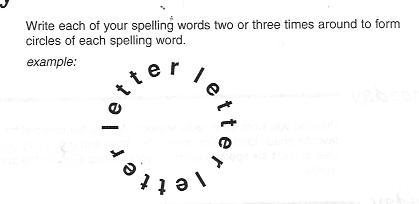 two or three times around to form circles of each spelling word.Double DoodleWrite each spelling word one time normally and then one time in “double doodle” by holding two pencils or a pen and pencil together while writing.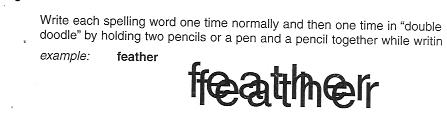 Example:Hidden WordsDraw a picture. Hide your spelling words inside your picture. If you have time, colour the picture.Letter Box WordsWrite each of your spelling words once normally, then again in letter boxes.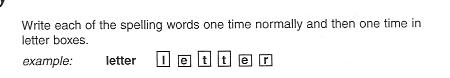 Pyramid WritingPyramid write 9 of your spelling words. Be neat! Example: home:hhohom		                        homeRearranged lettersWrite your spelling words once. Write other words that you can make with some or all of the letters in that word.Example: wagon – ago    star – ratsRhymingWrite each spelling word. Write a rhyming word next to the spelling word.Spelling RainbowsWrite your spelling words in pencil. Then trace over each word three times. Each time you trace, you must use a DIFFERENT colour.Spelling ScrambleWrite your letter scrambled up. Then write them again unscrambled.SpotsWrite each spelling word two times normally and one time in spots.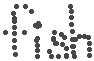 Example: fish     fish     V/CChallengeWrite your words twice. The first time, circle the vowels. The second time, underline the consonants.Vowel CircleWrite all of your spelling words, then go back and circle all of the vowels in the words.